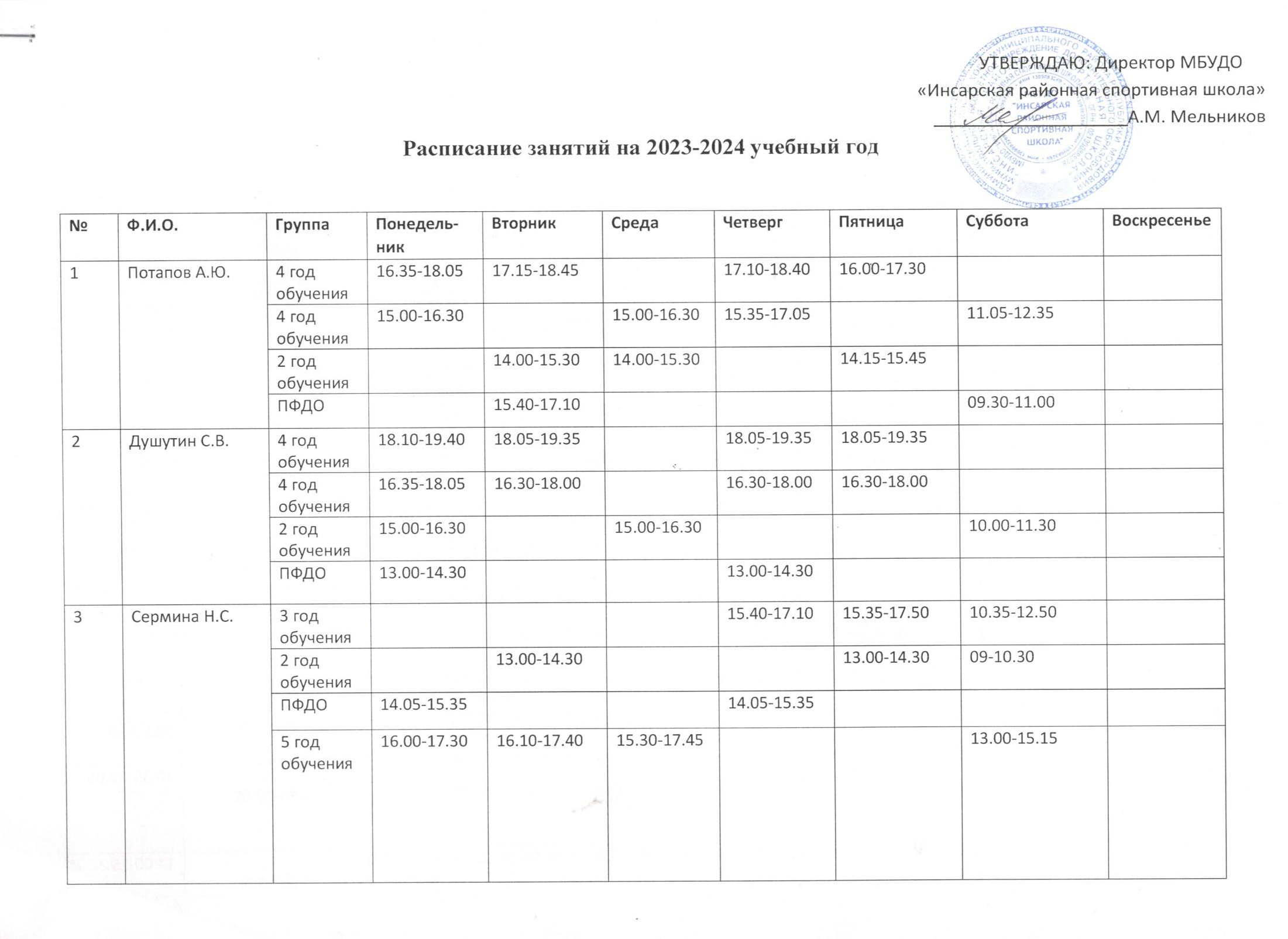 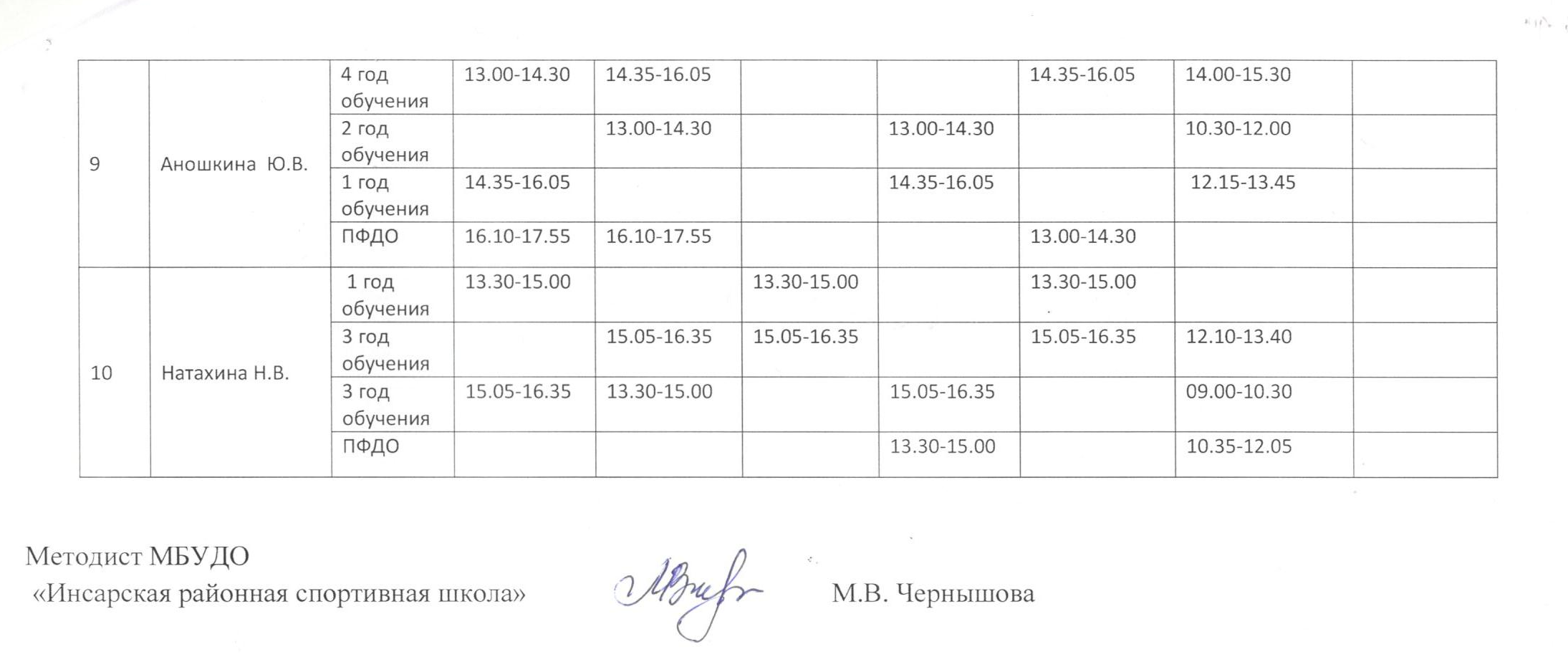 4Ларина Е.А.5 год обучения15.35-17.0515.35.17.0516.10-17.4014.00-15.3010.35-12.054Ларина Е.А.2 год обучения14.35-16.0514.35-16.0509.00 - 10.304Ларина Е.А.1 год обучения14.00-15.3014.00-15.3012.10-13.404Ларина Е.А.ПФДО13.00-14.3013.00-14.305Донин В.В1 год обучения14.30-16.0014.30-16.0009.00-10.305Донин В.В3 год обучения14.30-16.0014.30-16.0014.30-16.0010.35-12.055Донин В.В3 год обучения16.05-17.3516.05-17.3516.05-17.35 12.10-13.406Ягубкина М.А.1 год обучения13.00-14.3013.00-14.3009.00-10.306Ягубкина М.А.3 год обучения14.00-15.5014.00-15.5510.35-12.506Ягубкина М.А.5 год обученичя16.00-17.3016.00-17.3016.00-17.3016.00-17.3013.00-14.306Ягубкина М.А.ПФДО16.00-17.3010.30-12.007Царев Д.С.5 год обучения18.00-19.3018.00-19.3018.00-19.3018.00-19.3018.00-19.307Царев Д.С.3 год обучения15.00-16.3015.00-16.3015.00-16.3015.00-16.3015.00-16.307Царев Д.С.2 год обучения16.45-17.3016.45-17.3016.45-17.3016.45-17.3015.00-16.307Царев Д.С.ПФДО13.00-14.3010.00-11.308Митрошин С.В.1год обучения 15.20-16.5009.00-10.3009.00-10.308Митрошин С.В.3 год обучения06.55-07.4006.55-07.4016.00-17.3010.35-12.0510.35-12.058Митрошин С.В.7 год обучения06.05-06.5016.00-17.3006.05-06.5006.05-06.5006.05-06.5016.00-17.3014.00-15.3014.00-15.30